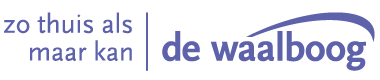 AkkoordverklaringOm u goede behandeling en begeleiding te kunnen bieden bij De Waalboog is het van belang dat wij (medische) gegevens opvragen bij uw huisarts en eventuele andere behandelaren en organisaties waarvan u zorg ontvangt of heeft ontvangen. Het gaat hierbij om informatie die nodig is om u te kunnen behandelen en/of te begeleiden.Hierbij vragen wij uw toestemming om deze informatie op te vragen. Met ondertekening van dit formulier geeft u uw huisarts en eventuele andere behandelaren of organisaties toestemming om uw (medische) gegevens aan ons te geven, als dat nodig is voor uw behandeling en/of begeleidingCliënt:Naam     			: ……………………………………………………………………Voornamen  			: ……………………………………………………………………Straat en huisnummer 	: .………………………………………………………………….Postcode en plaatsnaam	: ……………………………………………………………………Geboortedatum 		: ………………………………………………………………….Burger Service Nummer  	: .…………………………………………………………………..Of namens deze diens (wettelijk) vertegenwoordiger:Vertegenwoordiger:Naam   			: …….……………………………………………………………..Straat en huisnummer	: …….……………………………………………………………..Postcode en plaatsnaam	: ……………………………………………………………………Telefoonnummer 		: ……….…………………………………………………………..Geboortedatum  		: ..………………………………………………………………….Relatie tot cliënt  		: ……………………………………………………………………OndertekeningDatum				: …….……………………………………………………………..Plaats	 			: …….……………………………………………………………..Handtekening			 : …….……………………………………………………………..